SUNCOBRAN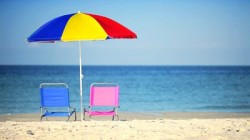 SUNCOBRAN IDE VAN KADA JE LIJEP SUNČAN DAN.KADA SUNCE GRIJE JAKOTAD NI NJEMU NIJE LAKO.UGRIJE SE OD MILINEKAD SE SUNCE U ZRAK VINE.PA SVE SOPĆE I ŠAPUĆEKAKO MU JE JAKO VRUĆE.U HLAD BI SE MALO SKRIOKAD SUNCOBRAN NE BI BIO,ALI ZATO SVE NAS BRANIKAD JE VRUĆE SUNCE VANI,A KAD PADNU KAPI KIŠEI SUNCOBRAN LAKŠE DIŠE.           JOSIPA FRANJIĆ RADULOVIĆPITANJA I ZADACI :JOŠ JEDNOM PROČITAJ PJESMICU.O KOME GOVORI OVA PJESMICA?ČEMU SLUŽI SUNCOBRAN?U KOJE GODIŠNJE DOBA TREBAMO SUNCOBRAN?NACRTAJ I OBOJI SUNCOBRAN!